Составление логических схем.Любую логическую функцию можно представить в виде логической схемы, состоящей из базовых логических элементов.Теперь рассмотрим, каким образом можно представить в виде логической схемы заданную логическую функцию (на доске). Пусть дана функция 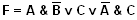 Во-первых, установим, сколько входов будет на схеме. Это зависит от количества переменных в логической функции. В данной функции три переменных А, В и С, соответственно в схеме будет три входа. 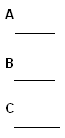 Далее определяем порядок действий в логической функции (сначала инверсия, умножение, затем сложение) и, в соответствии с этим, строим схему.1-ое действие:        ;   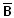 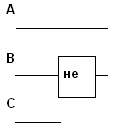 2-ое действие:      ;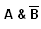 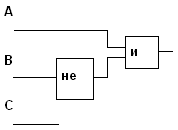 3-ье:   ; 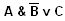 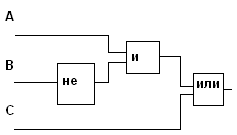 4-ое:;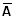 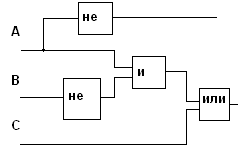 5-ое:  ; 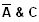 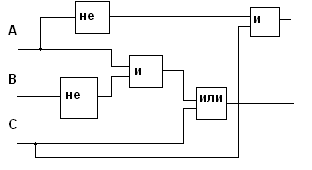 6-ое действие . 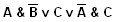 В результате получим следующую схему: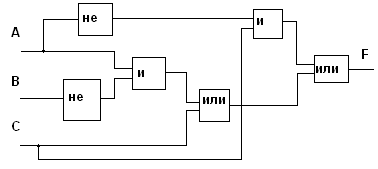 Теперь определим сигнал F на выходе схемы, если на входы поданы следующие сигналы: А=0, В=1, С=0.1:  - не 1 = 0               2:  - 0 и 0 = 0                  3:  - 0 или 0 = 04:  - не 0 = 15:  - 1 и 0 = 06: - 0 или 0 = 0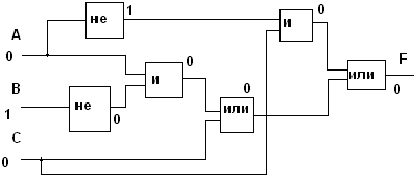 Чтобы узнать выходящие сигналы для всех вариантов входящих сигналов надо построить таблицу истинности функции.Теперь выполним обратное задание: записать логическую функцию по заданной логической схеме.Дана схема: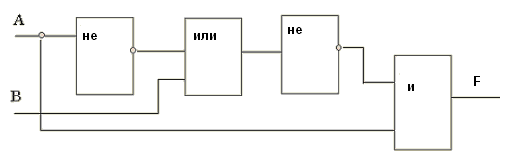 Записываем по порядку действий: 1.2.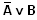 3. 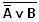 4. 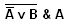 Получили функцию: 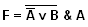 